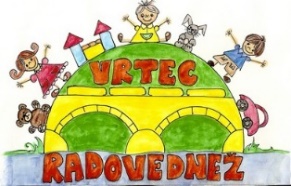 OSNOVNA ŠOLA FRANA METELKA ŠKOCJAN, PODRUŽNICA Bučka 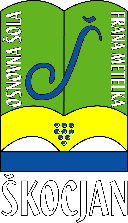 VRTEC RADOVEDNEŽ ŠKOCJAN                                                                   Spletna stran: www.os-skocjan.siE-pošta: os-skocjan@guest.arnes.siZ igro in učenjem  do znanja za življenjeV L O G A za daljšo prisotnost otroka v vrtcu (več kot 9 ur) Šolsko leto: ______________ Spodaj podpisan-a: ___________________________________________________________________         	 	 	 	 	(ime in priimek obeh staršev)  stanujoča: __________________________________________________________________________  (naslov, pošta in kraj bivanja)  podajava vlogo za podaljšano prisotnost otroka v vrtcu za čas od ____ do ___ ure.  Podajava vlogo za:  Ime in priimek otroka___________________________________, oddelek: _______________________,  vzgojiteljica: _______________________________________. Ime in priimek otroka___________________________________, oddelek: _______________________,  vzgojiteljica: _______________________________________. Podpis obeh staršev: Mati:_____________________ Oče:_______________________ Datum:  …………………………………………………………………………………………………………………………. Zaposlitev matere: Podjetje __________________________________ potrjuje, da je  _____________________________ zaposlena v kraju _________________ in da je njen delovni  čas od _____ do _____ ure ter se dnevno vozi na relaciji _______________________________. Podpis in žig podjetja:  Zaposlitev očeta: Podjetje __________________________________ potrjuje, da je  _____________________________ zaposlena v kraju _________________ in da je njen delovni  čas od _____ do _____ ure ter se dnevno vozi na relaciji _______________________________. Podpis in žig podjetja:  